Questionnaire de santé pour un.e adulte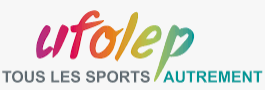 Ce questionnaire de santé permet de savoir si vous devez fournir un certificat médical pour renouveler votre licence sportive.Répondez aux questions suivantes par OUI ou par NON
Les réponses formulées relèvent de la seule responsabilité du licencié.Rappel:Ce questionnaire de santé est anonyme et conservé par le.la licencié.e. Il ne sera pas transmis à l’association lors de la demande de licence Ufolep. Pour attester avoir respecté la procédure ministérielle, compléter les informations sur le formulaire de demande de licence Ufolep (case à cocher attestant avoir répondu par la négative à l’ensemble des questions du formulaire santé ou fourniture du certificat médical le cas échéant).Durant les 12 derniers moisOUINONUn membre de votre famille est-il décédé subitement d’une cause cardiaque ou inexpliquée ?Avez-vous ressenti une douleur dans la poitrine, des palpitations, un essoufflement inhabituel ou un malaise ?Avez-vous eu un épisode de respiration sifflante (asthme) ?Avez-vous eu une perte de connaissance ?Si vous avez arrêté le sport pendant 30 jours ou plus pour des raisons de santé, avez-vous repris sans l’accord d’un médecin ?Avez-vous débuté un traitement médical de longue durée (hors contraception et désensibilisation aux allergies) ?A ce jourOUINONRessentez-vous une douleur, un manque de force ou une raideur suite à un problème osseux,articulaire ou musculaire (fracture, entorse, luxation, déchirure, tendinite, etc…) survenu durant les12 derniers mois ?Votre pratique sportive est-elle interrompue pour des raisons de santé ?Pensez-vous avoir besoin d’un avis médical pour poursuivre votre pratique sportive ?Si vous avez répondu NON à toutes les questions :Pas de certificat médical à fournir. Simplement attestez, selon les modalités prévues par la fédération, avoir répondu NON à toutes les questions lors de la demande de renouvellement de la licence.Si vous avez répondu OUI à une ou plusieurs questions :Certificat médical à fournir. Consultez un médecin et présentez-lui ce questionnaire renseigné.